Татьянен деньВ разгар январских холодов наступает Татьянин день — замечательный православный праздник. По традиции, 25 января всем Танюшам посвящают самые трогательные поздравления, дарят цветы и подарки. Красивые стихи Татьяне посвящаем и мы.
Ангел хранитель, Татьяну храни.В суетном мире ее береги.Крыльями нежными ты обними,Теплом и заботой ее награди,В пути не бросай и от бед сохрани,Рукою незримой путь укажи.С днем ангела, Таня, верь в чудеса,И ангел тогда не покинет тебя.
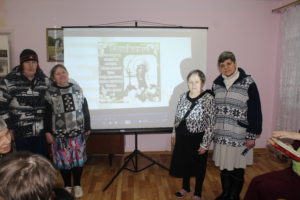 